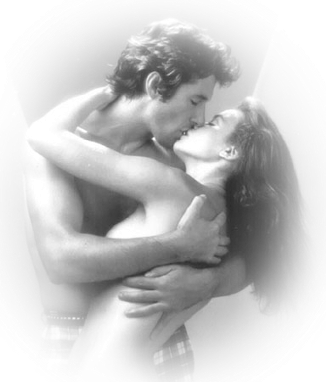 Pour l’Amour de vous

Que c'est un beau printemps
Quand l'amour le caresse
Et que l'on a vingt ans!

Mais c'est un bel été 
Quand les amours renaissent
Et que l'on a trente ans.

Un automne est charmant
Lorsque tout est tendresse, 
Qu'on aime à cinquante ans.

Et c'est un bel hiver
Lorsque les mains se pressent
Aux souvenirs d'antan.Claudie

Claudie @copyright